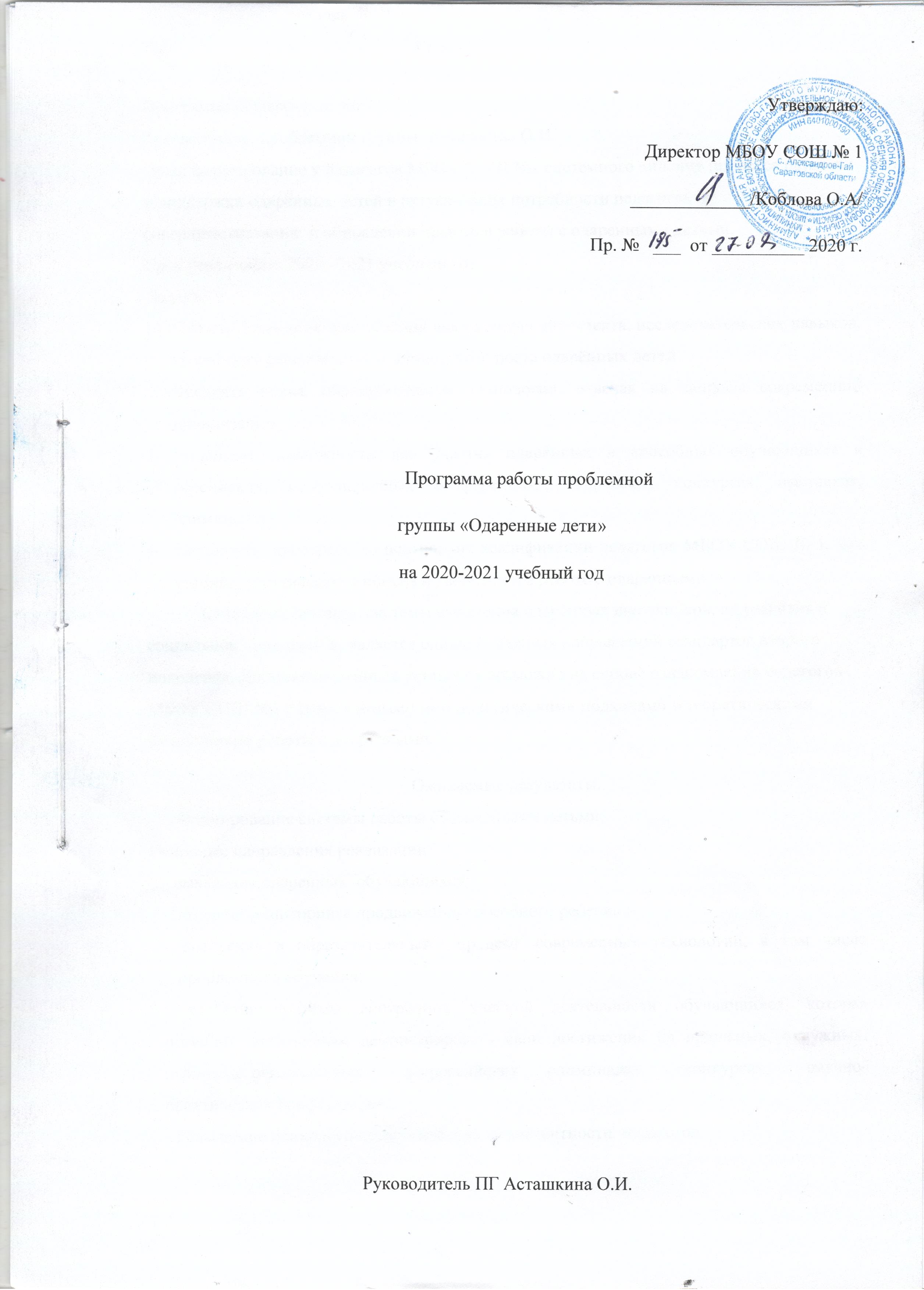 Программа «Одаренные дети».Руководитель  проблемной группы: Асташкина О.И.Цель: формирование у педагогов МБОУ СОШ №1 системного видения процесса развития и поддержки одаренных детей и актуализация потребности педагогов  в совершенствовании  и обновлении практики работы с одаренными детьми.Срок реализации: 2020 –2021 учебный год.	 Задачи:  Создать благоприятные условия для развития интеллекта, исследовательских навыков, творческих способностей и личностного роста одарённых детей.Внедрять новые образовательные технологии, отвечая на запросы современной цивилизации.Расширять возможности для участия одарённых и способных обучающихся в российских, международных конференциях, творческих конкурсах, выставках, олимпиадах.Расширить  пространство повышения квалификации педагогов МБОУ СОШ № 1, как условие методического поиска и творчества в работе с одаренными.         Совершенствование системы выявления одарённых школьников, их развития и социальной   поддержки, является одним из важных направлений стандартов второго поколения. Достижение данных установок возможно на основе ознакомления педагогов МБОУ СОШ №1 с современными методологическими подходами и теоретическими концепциями работы с одаренными. Ожидаемые результаты.Формирование системы работы с одаренными детьми.Основные направления реализации:- выявление одаренных  обучающихся;    - создание мониторинга продвижения способного ребенка ;- внедрение в образовательный  процесс  современных технологий, в том числе проблемного обучения;- развитие системы внеурочной учебной деятельности обучающихся, которая позволит  школьникам демонстрировать свои достижения на школьных, окружных, районных, региональных,  всероссийских   олимпиадах,  конкурсах,  научно-практических конференциях;- повышение психолого-педагогической компетентности  педагогов. Организация  воспитательной работы:- формирование духовного потенциала личности, её развития, направленного на творческое самовыражение, самоутверждение и самореализацию;- формирование общечеловеческих ценностей, общекультурной компетенции;- формирование высокой речевой культуры;-  утверждение здорового образа жизни обучающихся;- развитие научно-исследовательских навыков и творческих способностей одарённых детей.Основные мероприятия, направленные на выполнение задач:I. Диагностика: 1. Изучение диагностических методик. 2. Изучение круга интересов умственной деятельности обучающихся путем анкетирования. 3. Изучение личностных потребностей одаренных  обучающихся путем собеседования. 4. Применение развивающих программ и методик работы с одаренными детьми. II. Развитие творческих и познавательных  способностей: 1.  Проведение школьных олимпиад в два этапа: домашний и собственно школьный на различных уровнях. 2. Использование в практике работы с одаренными детьми следующих приемов: - творческие ответы; - выполнение творческих тематических заданий; - выполнение проблемных поисковых работ; - назначение ответственными за проведение предметных недель; - повышение степени сложности заданий; - интеграция учебных и научно-исследовательских заданий. III. Стимулирование - поощрение дальнейшей творческой деятельности:1. Сообщение о достижениях  обучающихся через школьные средства информации. 2. Приглашение детей вместе с родителями на школьный вечер «День науки».Основной принцип - принцип системности и непрерывности.Функции проблемной группы. 1.Подбор диагностических материалов для выявления одаренных детей.   2.Подготовка методических рекомендаций по работе с одаренными  детьми.  3.Определение критериев эффективности работы.   4. Работа с учителями-предметниками и классными руководителями.  5. Сетевое взаимодействие.  6. Взаимодействие с учреждениями дополнительного образования поселка. 7. Подготовка отчета о работе группы. Мероприятия по реализации программы диагностикиМероприятия по реализации программы развития одаренности детейЗаседания проблемной группыКритерии результативности работы проблемной группыОсновными критериями результативности проблемной группы являются следующие:сформированность у педагогов научных представлений о современных подходах и концепциях работы с одаренными детьми, системного видения процесса развития и поддержки одаренности;теоретическая и методическая готовность педагогов к деятельности по совершенствованию и обновлению системы работы с одаренными детьми;эмоционально - психологическая удовлетворенность педагогов деятельностью проблемной группы. ЛитератураБрюно Ж. и др. Одаренные дети: психолого-педагогические исследования и практика. // Психологический журнал. – 2015,  №4 Газман О.С. Педагогика свободы? Педагогика необходимости? Учительская газета. 2016. 13 мая Грязева В.Г., Петровский В.А. Одаренные дети: экология творчества. – Москва-Челябябинск: ИПИ РАО, ЧГИИК, 2014Драйден Г., Вос Д. Революция в обучении. - Москва, Парвинэ, 2016Еремкин А.И. Школа одаренности. Тайна рождения гениев.-М.:ООО «АиФ Принт», 2017Лейтес Н.С. Возрастная одаренность школьников.М.: 2016 Матюшкин А.М. Концепция творческой одаренности. // Вопр. психологии. - 2015. - №6Мелхорн Г., Мелхорн Х.-Г. Гениями не рождаются: Общество и способности человека: Кн. для учителя: Пер. с нем.- М., Просвещение, 2014 Савенков А.И. Одаренный ребенок в школе и дома. Потенциал личности и программа развития.-Екатеринбург: У-Фактория, 2014Симановский А.Э. Развитие творческого мышления детей: Популярное пособие для родителей и педагогов. – Ярославль, 2015Хуторской А.В. развитие одаренности школьников. Методика продуктивного обучения. Пособие для учителя. -М.: Владос,2016Шумакова Н.Б. Междисциплинарный подход к обучению одаренных детей. // Вопр. психологии. - 2015.- №3.- с.34. Юркевич В.С. Проблема диагноза и прогноза одаренности в работе практического психолога. // Школа здоровья. - 2016.- №1.- с.59. № п/пМероприятия Методики диагностикиСроки 1.Диагностика одаренных и способных детей. Методика оценки общей одаренности  В течение учебного года2.Анализ основных результатов успеваемости, реальных достижений обучающихсяЯнварь, май3  Анкетирование обучающихся и их родителей  с целью изучения интересов и увлечений.Анкета для родителей «Определение уровня проявления способностей ребенка» (А.Н. Сизанов).Анкета для обучающихся «Как я вижу себя» (А.И. Савенков).Ноябрь-декабрь 20204Шкала поведенческих характеристик одаренных школьников (Дж. Рензулли)   Методика для педагогов.Май 20215Оценка реальных достижений обучающихся за учебный год:а) оценка школьной успеваемости ;б) оценка итоговой аттестации ;в) оценка школьной и внешкольной активности.Июнь 2021№МероприятияСрокиОтветствен 1Изучение нормативных документов и методических рекомендаций.В течение учебного годаУчителя проблемной группы2Корректировка списка одаренных детей с указанием предметаКаждую четвертьУчителя  проблемной группы, учителя – предметники, классные руководители3Проведение предметных недель с активным участием одаренных учащихсяПо графикуЗаместитель директора по УВР,Учителя проблемной группы,НОУ4Проведение тестирования учителей на склонность к работе с одарёнными детьмиII полугодиеПедагог-психолог5Ведение элективных курсов, факультативов, организация внеурочной деятельностиВ течение учебного года согласно УПУчителя - предметники6Организация участия детей в региональной (заочной)  олимпиаде школьников.Октябрь Учителя-предметники7Организация участия детей  на разных этапах Всероссийской олимпиады школьников: школьном, муниципальном, региональном.По графикуЗаместитель директора УВР,Заместитель директора по МР8Анализ критических замечаний и предложений по результатам олимпиад с выработкой рекомендацийЯнварь- апрельУчителя проблемной группы9Организация участия детей во всероссийских играх- конкурсах «Русский медвежонок-2012», «Кенгуру» и др.По графикуЗаместитель директора по УВР,Учителя проблемной группы,НОУ10Подготовка к научно-практической конференции школьников. Библио-информационное обеспечение исследовательской деятельности.В течение учебного годаУчителя-предметники,Учителя проблемной группы,НОУ11Организация индивидуальных занятий с детьми в рамках подготовки к олимпиадам, конференции, конкурсам.В течение учебного годаУчителя проблемной группы12 Дополнение в портфолио обучающихся.В течение учебного годаКлассные руководители13Расширение банка методической литературы по работе с одаренными детьми.В течение учебного годаБиблиотекарь14Организация повышения квалификации педагогов на разных уровнях.В течение учебного годаАдминистрация 15Организация и проведение интеллектуальных  марафонов. Раз в четверть Учителя проблемной группы16Организация и проведение ДНЕЯ  НАУКИ .3 Четверть,Февраль – март Заместитель директора по УВРУчителя проблемной группы№ п/п Рассматриваемые вопросыСроки Ответственный1Планирование работы проблемной группы на 2020-2021 учебный год.«Основные направления по созданию оптимальных условий для развития ОД».Создание учебных программ и стратегии обучения   с одаренными детьми учителями – предметниками и классными руководителями.Создание программы  «Одаренные старшеклассники в условиях профильного обучения: цели, направления, перспективы».Организация активной работы научного общества обучающихся.Организация Всероссийской школьной олимпиады по предметам.Сентябрь Асташкина О.И.Асташкина О.И.Члены МС2       « Ситуационный подход к психологической диагностике способностей ОД».Методические рекомендации по работе с ОД в системе дополнительного образования.     Обновление методических материалов в помощь организаторам научно-исследовательской работы с обучающимися.     Организовать подготовку к проведению мастер-класса  «Инновационные технологии  в работе  с ОД современного учителя». Подготовка к проведению предметных недель, Всероссийской олимпиады на муниципальном уровне.Подготовка защиты проектов в 9-11 классах.Ноябрь Асташкина О.И.Учителя проблемной группы.3«Развитие способностей у ОД – основа жизненного успеха».Взаимодействие педагога и родителя по вопросам развития ОД.     Итоги проведенных олимпиад, конкурсов, предметных недель.    Знакомство с новинками педагогической литературы: «Особенности работы с одаренными детьми». О проведении Дня Науки в школе.    Январь Асташкина О.И.,Психолог,ЗавучиУчителя проблемной группы.4       «Мастерство учителя как фактор развития способностей ОД».     Организовать подготовку к проведению мастер-класса  «Инновационные технологии  в работе  с ОД современного учителя». Создание банка образовательных программ и методических материалов для работы с одарёнными детьми.      Создание методической копилки (тесты, карточки для дифференцированной работы, олимпиадные задания, задания повышенной трудности по предметам, разработки интеллектуальных марафонов, игр).Март Асташкина О.И.Учителя проблемной группы.Члены МС5« Методики на выявление креативности как основной составляющей одаренности».Анализ защиты проектных и исследовательских работ.Подведение итогов работы. Банк данных одаренных детей.  Май Завуч по ВРАсташкина О.И.